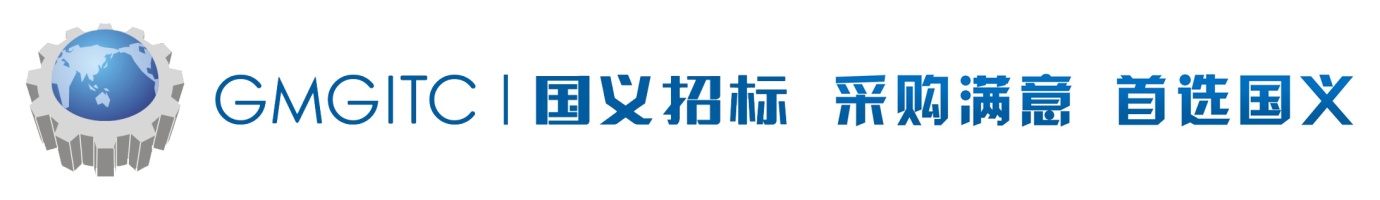 公开招标文件项目名称：“‘看见广州非遗’暨广州市第七批非物质文化遗产代表性项目代表性传承人口述历史资料片”项目项目编号：0724-2200D59N0559	国义招标股份有限公司编制发布日期：2022年3月21日目   录目   录	1温 馨 提 示	2第一部分  投标邀请函	3第二部分　招标项目内容	5第三部分　投标人须知	7第四部分　合同格式	22第五部分　投标文件式格	39温 馨 提 示如无另行说明，投标文件递交时间为投标截止时间之前30分钟内。为避免因迟到而失去投标资格，请适当提前到达。投标人请注意区分邮购招标文件、投标保证金及中标服务费各收款帐号的区别。务必将保证金按招标文件的要求存入指定的投标保证金缴纳账户，切勿将款项转错账户，以免影响投标及保证金退还的速度。中标服务费存入指定的中标服务费缴费账户。投标保证金必须于投标截止时间前到达招标文件指定的投标保证金缴纳账户（开户行及账号见《投标人须知》）。由于转账当天不一定能够到账，为避免因投标保证金未到账而导致投标被拒绝，建议合理安排办理时间。中标人应在签订采购合同后两个工作日内交招标代理机构，以便退还保证金。请仔细检查投标文件是否已按招标文件要求盖章、签名及密封。请正确填写《开标一览表》，并与《投标保证金缴纳凭证》一同封装在单独的唱标信封当中多包项目请每包单独封装，并请仔细检查包号，包号与包名称必须对应。招标项目内或所投项目内有多项设备或报价内容的，应加总后报总价。如投标人以非独立法人注册的分公司名义代表总公司盖章和签署文件的，须提供总公司的营业执照复印件及总公司针对本项目投标的授权书原件。领购了招标文件的公司，请在投标截止时间前3日以书面形式通知招标代理机构是否参加投标。邮购文件的公司应提供快递地址以确保收到纸质的招标文件。	（以上提示内容仅作一般事项提醒，如与实际招标项目要求有不一致，以招标文件为准）第一部分  投标邀请函各（潜在）投标人:国义招标股份有限公司受广州市文化广电旅游局 的委托，对“‘看见广州非遗’暨广州市第七批非物质文化遗产代表性项目代表性传承人口述历史资料片”项目进行公开招标，欢迎符合资格条件的投标人投标。项目招标内容如下：一、项目名称/招标编号：“‘看见广州非遗’暨广州市第七批非物质文化遗产代表性项目代表性传承人口述历史资料片”项目/0724-2200D59N0559	二、资金性质/来源：财政性资金，已落实。（未达到政府采购限额标准，不纳入政府采购管理）三、项目标的详细内容及要求请参阅招标文件中的《用户需求书》，投标人必须对本项目的全部内容进行投标报价，如有缺漏或超过最高限价，将导致投标无效。四、投标人资格：（1）投标人必须是在中华人民共和国境内注册并合法运作的法人，持有有效的营业执照，本项目不接受联合体投标；（2）近三年来无重大违法行为记录（或成立至今，出具声明函加盖公章）；（3）单位负责人为同一人或者存在控股、管理关系的不同单位，不得参加同一招标项目包投标。(出具声明函加盖公章)；（4）已报名并获取本次招标文件。(获取招标文件的具体方式详见本项目公告)。五、符合资格的投标人应当在2022年3月21日至2022年3月28日领购招标文件，本招标文件每套售价为人民币500元，售后不退。购买招标文件方式：1.本项目招标文件在 “国e平台，网址：www.ebidding.com”进行招标文件线上售卖（建议使用“傲游（www.maxthon.cn）”、“QQ（http://browser.qq.com/）、搜狗（https://ie.sogou.com/）”浏览器，且在浏览器设置中需要允许flash运行）；2.购买招标文件的单位须先在国e平台网页进行注册（注册时须在平台上传加盖单位公章的营业执照以及银行基本账户开户许可证扫描件）, 操作步骤详见国e平台用户指南中的《投标人注册手册》（已注册过账号的单位请忽略此环节）；3.登录后点击 “文件管理”-“招标文件购买”，选择对应项目生成订单；4.通过选择网上支付方式完成购买手续；5.订单完成后，点击 “文件管理”-“文件下载”，选择对应项目下载招标文件；6.电子发票一般是在订单完成后48小时内开具，登录后点击“文件管理→招标文件订单”，选择对应项目订单下载电子发票，格式为不可修改的PDF格式。7.国e平台操作咨询联系人：叶小姐020-37860671。六、投标截止时间（北京时间）：2022年3月30日14时30分00秒（注14时00分开始受理纸质投标文件）七、投标文件送达地点：国义招标股份有限公司2楼1号会议室（广州市东风东路726号国义招标股份有限公司2楼）八、开标时间（北京时间）：2022年3月30日14时30分00秒九、开标地点：国义招标股份有限公司2楼1号会议室（广州市东风东路726号国义招标股份有限公司2楼）十、招标人及招标代理机构的联系方式：招标代理机构：国义招标股份有限公司	        招标人：广州市文化广电旅游局 招标代理机构联系人：蔡奕霞、伍艳妮         招标人联系人：许莉电话：020-37860561、37860567            	电话：020-38925434传真：020-87768283							传真：020-38925434地址：广州市东风东路726号19楼             地址：广州市海珠区警安街1号                    国义招标股份有限公司            2022年3月21日招标项目内容<一>投标人资格：（1）投标人必须是在中华人民共和国境内注册并合法运作的法人，持有有效的营业执照，本项目不接受联合体投标；（2）近三年来无重大违法行为记录（或成立至今，出具声明函加盖公章）；（3）单位负责人为同一人或者存在控股、管理关系的不同单位，不得参加同一招标项目包投标。(出具声明函加盖公章)；（4）已报名并获取本次招标文件。(获取招标文件的具体方式详见本项目公告)。<二>用户需求书：注：除另有说明外，带“★”号条款作为重要条款不允许偏离，如有偏离将导致其投标无效。项目内容项目概述按照《中华人民共和国非物质文化遗产法》和《广东省非物质文化遗产条例》、《广州市非物质文化遗产保护办法》精神，为继承和弘扬岭南优秀传统文化，加强对非物质文化遗产的抢救性保护、保存工作，广州市文化广电旅游局（下称“招标人”）组织开展“广州市非物质文化遗产项目代表性传承人口述史”项目建设。该项目将借鉴、参考《文化部关于开展国家级非物质文化遗产代表性传承人抢救性记录工作的通知》，分期分批遴选市级、省级、国家级非遗代表性项目代表性传承人进行调查与采集，全面、真实、系统地记录代表性传承人掌握的非物质文化遗产丰富知识和精湛技艺，并编辑、制作“传承人口述史”系列成果。本项目的知识产权属招标人所有，未经招标人书面同意，无论是否被招标人所采用，投标人不得对外发布。项目预算本项目预算（最高限价）为：人民币捌拾万元整（小写：¥800,000.00）（报价已含税费等一切费用），现通过自主公开招标方式，确定1家中标人。服务期限服务期限：合同签订之日起6个月内完成。项目内容项目内容将对选定的10名广州市非物质文化遗产代表性传承人进行口述记录（名单见附件：“第七批广州市非遗代表性项目代表性传承人口述历史资料片人选”）。本项目将在市级或以上新媒体平台设立非遗专栏并发表“看见广州非遗”系列成果。包括第七批拍摄对象的10篇推文和对以往成果的整理，总量不少于40篇，图文并茂，生动活泼。本项目第七批拍摄工作将采用数字多媒体等现代信息技术手段，以传承人口述为主，围绕其代表的项目，记录生活经历与技艺特色，科学记录传承人口述史、项目实践、传承教学等内容，并对原始素材进行整理、加工，制作资料片，编撰文稿。项目要求资料片根据原始素材进行剪辑，以传承人口述、技艺操作、表演等实践活动的先后顺序为主线，完整展现传承人口述、项目实践、传承教学等内容。每位传承人拍摄制作1集资料片，共10集，60分钟/集。验收每集提交35套。短视频为每位传承人拍摄制作1集新媒体短视频，3分钟以内/集，同时配推文10篇; 对以往口述史成果整理，挑选30位传承人口述史资料，每位制作1集新媒体短视频，3分钟以内/集。总量共40篇，验收提交电子版（U盘）。口述通稿以文字、拍摄、录音等多种方式科学记录传承人口述，并对所有口述内容进行文字转录，按访谈时间顺序形成口述通稿。每一位传承人1篇口述通稿，共10篇，每篇不少于2万字。每位传承人拍摄照片20张。所有采访对象的口述史通稿集纳成一册（含照片）。验收提交35册。记录内容传承人及其生活环境；传承人口述历史；   传承人技艺展示（传承人讲解）；传承人教学记录（传承人讲解）；工具、作品展示（传承人讲解与特写）；相关历史资料；其他与传承人及其技艺相关的文化空间、活动与人物。技术要求资料片技术标准本项目资料片制作的视频源质量参照国家文化和旅游部《关于开展国家级非物质文化遗产代表性传承人抢救性记录工作的通知》【文非遗函（2015）318号】文的要求，具体执行标准如下：高清画面质量：分辨率：1920╳1080  50i，画面比例16：9（如有特殊比例需求，可按实际情况做具体调整）；音频电平值：不准超过-20Dbfs（如有特殊音频需求，可按实际情况做具体调整）；解说要求：中文解说及字幕；画面指标：无拉毛、脏镜头、晃动画面、吃字、吞字、夹帧；音频采样：LPCM编码立体声48kHz；码率：固定码率50Mb/s或25Mb/s的可变码率；帧速（帧/秒）：25/30/60；视频信号：PAL彩色，CCIR标准1080/50I规格。资料片每集时间长度为60分钟，一人一集，每集必须有统一的片头、片尾，片头、片尾时长30秒，片头、片尾设计须经招标人审核通过；资料片的旁白必须为标准普通话，字幕需符合电视播出规范。采集的视频资料按受访者口述、项目实践、传承教学、空镜进行分类整理。音频技术标准使用外接麦克风进行录音，最好选择领带夹式无线麦克风。摄影机在连接外界麦克风的同时要保留一路参考音（一般情况下，参考音应在一路，外界麦克风应接二路）。每次访谈开始前应调整录音电平，在-12db～-16db之间。同时，用一部数字录音机（录音笔）进行参考音录制，格式要求为WAV或MP3。采集的音频资料按受访者口述、项目实践、传承教学等进行分类整理。文字记录技术标准口述史文字记录要忠实于讲述者口述，不做润色与修饰，讲述中涉及到的时间、地点、事件、人名、作品名等需参考相关资料，进行核实，做好校注，样片和口述稿需经受访者认可。团队配置要求投标人的团队配置不得低于以下标准：备注：1、投标人应为本项目拟派专项服务团队，要求团队人员全职服务于本项目，如需调整人员需经过招标人的同意。主要参与人员及专家团队对广州非遗有较为深刻的了解。商务要求★ 投标人目前没有承接广州市文化广电旅游局非遗相关项目，已完结的除外（提供承诺函，格式自拟）。招标人拥有本项目以及本项目实施过程中所有采集和拍摄素材的版权，拥有所搜集到的视频、资源、图片、图形等形式资源的使用版权。中标人为招标人在本项目的唯一合作人。中标人应组建专门工作小组，包括负责人、专家顾问、导演、摄像、录音、后期等人员，名单须经招标人确认；且所有工作人员应签署保密协议，保证口述史记录工作内容的安全性。本项目资料片的内容构思、人员联系、剧本创作由中标人承担，招标人确认。本项目资料片采访、拍摄、脚本撰写、后期制作等工作由中标人完成，招标人确认。招标人有权监督中标人在本项目实施全过程中的所有工作。项目建设内容如有变更，以双方签字确认函为准。本项目开展两次专家审核，第一次专家评审时间为签订合同后两个月，中标单位提交所有采访对象文字大纲和一个采访对象资料片的样片，经专家审核后进入正式拍摄；第二次专家评审时间为项目验收，评审对象为所有资料片。专家由招标人组织，专家费由中标人负责。专家人数不少于3名，专家费用参照广州市文化广电旅游局有关规定执行。中标人须根据专家审核意见及时作出修改，最终版本要求双方签字确认。项目验收要求本项目资料片交片要求长期保存级视频资料：本系列资料片每集60分钟，共计10集，统一录制、剪辑（配音、配乐）、制作、包装，通过口述历史方法全面记录其从艺生平、技艺特点、行业发展等历史信息。提交形式：DVD光盘50套：含高清压缩、装帧、外包装等，一套有10张DVD；播出带及移动硬盘一套；文字稿50册。每位传承人1篇口述通稿，不少于2万字/篇，共10篇。每位传承人拍摄20张高清个人照片，共200张。经专家审核通过后印刷并装订成册，共50册。本项目原始资料交付要求本项目实施过程中拍摄、采集的资源素材，资源量应达到图片600张（每集资料片不少于100张）、视频素材每集资料片不少于60分钟、音频素材每集资料片不少于60分钟；本项目实施过程中搜集到的资料按纸质文献、照片、音频、视频、数字文献和实物分类，前四类按照相应技术标准和规范进行数字化加工，实物原则上不要求搜集，但需要进行拍摄或扫描。所有原始资料建档，以“项目名称＋传承人姓名＋非遗项目”命名目录，一人一档；采集资料、搜集资料并列目录，所有资源按相应分类归档。以上口述通稿和原始资料，以移动硬盘为载体一式两份。报价要求及付款方式本项目费用最高限价为人民币80万元，超过该限价的报价文件为无效报价，各投标单位应根据自身实力进行报价；本项目将分两次支付，合同签订后20个工作日内支付第一笔款项（80%），项目验收完结后20个工作日内支付第二笔款项（20%）；付款前，中标人应向招标人提供等额的税务发票。附件1：第七批广州市非遗代表性项目代表性传承人口述历史资料片人选附件 2：保密协议甲方：乙方：为了有效保护甲乙方双方合作或乙方参与甲方相关工作所接触的秘密信息，明确乙方的保密义务，防止该秘密信息被公开披漏或任何形式泄露，根据（中华人民共和国合同法）及相关法律法规，甲、乙双方本着平等、自愿、公平和诚实信用的原则签订本保密协议。一、本协议所称秘密信息包括但不限于：甲乙双方合作或乙方参与甲方相关工作所涉及和接触的非经甲方明确公开的各项信息，以及与工作相关的文件、资料所载信息和文件、资料本身的名称、数量、存放地等特征信息。乙方对此秘密信息承担保密义务。二、乙方同意为甲方利益尽最大努力，在双方合作或参与相关工作期间不从事任何不正当使用甲方秘密信息的行为。三、乙方对其因身份、职务、职业或技术关系而知悉的甲方秘密信息应严格保守，保证不被披露或使用，包括意外或过失，即使这些信息可能全部是由乙方因工作而构思或取得的。四、在双方合作或乙方参与甲方相关工作期间，乙方未经授权，不得以竞争为目的、或出于私利、或为第三方谋利、或故意加害于甲方，擅自披露、使用甲方秘密信息，制造再现甲方秘密信息的器材，取走与甲方秘密信息有关的物件；不得刺探与本职工作或本身业务无关的秘密信息；不得直接或间接地向甲方内部、外部的无关人员泄露秘密信息；不得向不承担保密义务的任何第三方披露甲方的秘密信息；不得允许（出借、赠与、出租、转让等处分甲方秘密信息的行为皆属于“允许”)或协助不承担保密义务的任何第三方使用甲方的秘密信息；不得复制或公开包含甲方秘密信息的文件或文件副本；对因工作所保管、接触的有关甲方的文件应妥善对待，未经许可不得超出工作范围使用。五、如果发现甲方秘密信息被泄露或者自己过失泄露甲方秘密信息，应当采取有效措施防止泄密进一步扩大，并及时向甲方报告。六、乙方须于双方合作或乙方参与甲方的相关工作结束后两日内向甲方返还因该合作或参与甲方相关工作而取得的全部有关甲方的资料、文件等，存储于乙方存储设备中的有关信息乙方须予以全部删除。七、乙方的保密义务在下列任一条件成就时终止：1甲方授权同意披漏或使用甲方秘密信息。2有关的信息、文件、资料等已进入公共领域。3无论双方合作或乙方参与甲方的相关工作是否结束，以及双方签订的其他协议或合同是否发生变更、终止或解除，均不影响乙方保密义务的承担。八、乙方违反协议中的保密义务，应承担违约责任。乙方如将秘密信息泄露给第三方或使用秘密信息使甲方遭受损失的，乙方应对甲方进行赔偿，其赔偿数额应不少于因其违反义务所给甲方带来的损失。九、因乙方违约或侵权行为侵犯了甲方保护秘密信息的权利的，甲方可以选择根据本协议要求乙方承担违约责任，或者根据国家有关法律、法规要求乙方承担侵权责任。十、因执行本协议而发生纠纷的，可以由双方协商解决或共同委托双方信任的第三方调解。协商、调解不成，或者一方不愿意协商、调解的，争议将提交中国广州仲裁委员会，按该委员会的规则进行仲裁。仲裁结果是终局性的，对双方均有约束力。十一、本协议自双方签字或盖章后生效。对本协议的任何修改必须经过双方的书面同意。十二、本协议一式两份，甲乙双方各执一份。甲方：                  乙方:时间：                  时间:第三部分　投标人须知一、说  明1．适用范围1.1本招标文件适用于本投标邀请函中所述项目的招标。2. 定义2.1“招标人”是指：广州市文化广电旅游局 。2.2“监管部门”是指：招投标活动监督管理部门。2.3“招标代理机构”是指：国义招标股份有限公司。2.4“招标采购单位”是指：招标人，招标代理机构。2.5合格的投标人 符合招标文件规定的资格要求及特殊条件要求。2.6 “中标人”是指经法定程序确定并授予合同的投标人。3. 合格的货物、工程和服务3.1 “货物”是指投标人制造或组织符合招标文件要求的货物等。投标的货物必须是其合法生产的符合国家有关标准要求的货物，并满足项目规定的规格、参数、质量、价格、有效期、售后服务等要求。3.2 “工程”是指满足国家相关法律、法规、规章等规定，并符合本项目相关质量要求、安全文明施工要求的工程。3.3 “服务”是指除货物和工程以外的其他标的内容，其中包括：投标人须承担的运输、安装、技术支持、培训以及符合招标文件规定的其它服务。4．投标费用4.1 投标人应承担所有与准备和参加投标有关的费用。不论投标的结果如何，招标采购单位均无义务和责任承担这些费用。4.2本次招标向中标人收取的中标服务费，参照原国家发展计划委员会颁发的[2002]1980号文《招标代理服务收费管理暂行办法》及[2011]534号文《国家发改委关于降低部分建设项目收费标准规范收费行为等有关问题的通知》的有关规定执行，具体如下：招标代理服务收费按差额定率累进法计算，以中标通知书中确定的中标金额作为收费的计算依据。中标金额的各部分费率如下表（若按本标准计算的服务费低于8000元时，按8000元收取），本项目类型为服务招标：例如：某设备招标代理项目中标金额为300万元，计算招标代理服务收费额如下：  100万元×1.5%=1.5万元（300-100）万元×1.1%=2.2万元合计收费=1.5+2.2=3.7（万元）中标人在收到中标通知书前向招标代理机构缴纳中标服务费，以电汇方式缴纳到以下账号（以下账户用于缴纳中标服务费），交费帐户为：收款人：国义招标股份有限公司开户银行：招商银行广州体育东路支行银行账号：120905690610808用途：“项目编号后五位”中标费（如：N2601中标费）二、招标文件5. 招标文件的构成5.1招标文件由下列文件组成：1) 投标邀请函2) 招标项目内容3) 投标人须知4) 合同格式5) 投标文件格式 6) 在招标过程中由招标采购单位发出的修正和补充文件等5.2投标人应认真阅读、并充分理解招标文件的全部内容（包括所有的补充、修改内容、重要事项、格式、条款和技术规范、设备参数及服务需求等）。投标人没有按照招标文件要求提交全部资料，或者投标没有对招标文件在各方面都做出实质性响应是投标人的风险，有可能导致其投标被拒绝，或被认定为无效投标。6. 招标文件的澄清6.1任何要求对招标文件进行澄清的投标人，均应以书面形式在投标截止时间三日以前通知招标采购单位。招标采购单位对其收到的书面的对招标文件的澄清要求均以书面形式予以答复，同时将书面答复发给每个购买招标文件的投标人（答复中不包括问题的来源）。该答复作为招标文件的一部分，对投标人有约束力。投标人在收到上述澄清答复后，应立即向招标采购单位回函确认。6.2投标人在规定的时间内未对招标文件澄清或提出疑问的，招标采购单位将视其为无异议。对招标文件中描述有歧意或前后不一致的地方，评标委员会有权进行评判，但对同一条款的评判应适用于每个投标人。7. 招标文件的修改7.l在投标截止时间三日以前，无论出于何种原因，招标采购单位可主动地或在解答投标人提出的疑问时对招标文件进行修改。招标文件的修改将以书面形式通知所有购买招标文件的投标人。该修改作为招标文件的一部分，对投标人有约束力。投标人在收到上述修改通知后，应立即向招标采购单位回函确认。三、投标文件的编制8．投标的语言及计量8.1投标人提交的投标文件以及投标人与招标采购单位就有关投标的所有来往函电均应使用中文。投标人提交的支持文件或印刷的资料可以用另一种语言，但相应内容应附有中文翻译本，在解释投标文件的修改内容时以中文翻译本为准。对中文翻译有异议的，以权威机构的译本为准。8.2 除非招标文件中另有规定，投标人在投标文件中及其与招标采购单位的所有往来文件中的计量单位均应采用中华人民共和国法定计量单位。9．投标文件的构成应符合法律法规及招标文件的要求。10. 投标文件编制10.1 投标人应当对投标文件进行装订，对未经装订的投标文件可能发生的文件散落或缺损，由此产生的后果由投标人承担。投标人对招标文件中多个包进行投标的，其投标文件的编制应按每个包的要求分别装订和封装。10.2投标人应完整、真实、准确的填写招标文件中规定的所有内容，对投标文件所提供的全部资料的真实性承担法律责任，并无条件接受招标采购单位及监督管理部门等对其中任何资料进行核实的要求。10.3如果因为投标人投标文件填报的内容不详，或没有提供招标文件中所要求的全部资料及数据，由此造成的后果，其责任由投标人承担。11. 投标报价11.1 如招标文件无特殊规定，投标价格以人民币填报。11.2投标人应按照招标文件“第二部分 招标项目内容”中规定的内容、责任范围以及合同条款进行报价，并按《开标一览表》和《投标明细报价表》确定的格式报出分项价格和总价。投标总价中不得包含招标文件要求以外的内容，否则在评标时不予核减。投标总价中也不得缺漏招标文件所要求的相应内容，否则将导致投标无效。11.3《投标明细报价表》填写时应响应下列要求：1) 对于报价免费的项目必须标明“免费”；2) 投标报价应为货物运至用户指定地点的含税价（包括但不限于运输、保险、安装、伴随服务、关税、销售税、其他税以及采购合同包含的所有风险、责任等各项应有费用）。11.4 每种规格货物或每项标准服务只允许有一个报价，否则将被视为无效投标。12. 备选方案12.1只允许投标人有一个投标方案，否则将被视为无效投标。13. 联合体投标13.1 本项目不接受联合体投标。14. 投标人资格证明文件14.1投标人应按招标文件的要求，提交证明其有资格参加投标和中标后有履行合同能力的文件，并作为其投标文件的组成部分，包括但不限于《资格性及符合性检查表》中所列要求。14.2资格证明文件必须真实有效，复印件必须加盖单位印章。15. 证明投标标的的合格性和符合招标文件规定的文件，包括但不限于投标文件的各组成部分。16. 投标保证金16.1投标人应按招标文件规定的金额、形式和时间缴纳投标保证金，投标保证金作为投标文件的组成部分。16.2投标保证金缴纳金额、形式和时间：（1）投标保证金金额为：￥10,000.00（人民币壹万元整）（2）投标保证金可采用以下其中一种方式提交（仅选其一），在投标截止时间前到达指定账号： ①保证金保险（以下简称“易采保”）：投标人登录国义招标采购平台http://www.ebidding.com/（简称“国e平台”），在购买并下载拟投项目（标段）招标文件后，在下载列表中选择投标人拟投项目（标段），并点击“﹢办理保证金保险（保函）”，跳转到申请页面,进行易采保申请。投标人须将保险凭证复印件附在《投标保证金缴纳凭证》中，连同《开标一览表》一起密封在单独的唱标信封内递交，以便办理后续事宜。②虚拟子账户：投标人登录国义招标采购平台http://www.ebidding.com/（简称“国e平台”），在购买并下载拟投项目（标段）招标文件后，点击主页上方菜单栏“保证金管理”-“保证金虚拟子账号”进入保证金管理页面；在保证金管理项目列表中选择投标人拟投项目（标段），并点击项目栏后方的“查看”，下载《投标保证金账户银行汇款信息》,根据提示内容进行保证金缴纳操作。备注说明：投标人应按照所投项目所投包号对应的保证金汇款银行账号提交保证金，具体的保证金汇款账号详见《投标保证金账户银行汇款信息》函。不同项目的“保证金虚拟子账号”各不相同！投标人须在汇款或转帐附言标注本次项目编号，投标时，将汇款证明文件复印件附在详细填写的《投标保证金缴纳凭证》中，连同《开标一览表》一起密封在单独的唱标信封内递交，以便办理投标保证金的退还手续。（3）保证金以到达上述保证金账户为准，投标人应按以上所述方式及时间提交投标保证金，招标代理机构不承担投标人的投标保证金未能及时到帐的风险。16.3凡未按规定缴纳投标保证金的投标，为无效投标。16.4如无质疑或投诉，未中标的投标人保证金，在中标通知书发出后五个工作日内不计利息原额退还；如有质疑或投诉，将在质疑和投诉处理完毕后不计利息原额退还。从投标截止时间至投标有效期结束的这段时间内，投标人不得撤回其投标，否则其投标保证金将不予退还。16.5中标人的投标保证金，在中标人与招标人签订合同后五个工作日内不计利息原额退还（中标人应在签订合同后两个工作日内交招标代理机构备案）。16.6有下列情形之一的，投标保证金将不予退还：1) 中标后无正当理由放弃中标或不与招标人签订合同的；2) 将中标项目转让给他人，或者在投标文件中未说明，且未经招标人同意，违反招标文件规定，将中标项目分包给他人的。17. 投标有效期17.1投标文件应在提交投标文件的截止之日起90日保持有效。投标有效期比规定时间短的将被作为非实质性响应招标文件而予以拒绝。17.2特殊情况下，招标采购单位可于投标有效期期满之前，要求投标人同意延长投标有效期，要求与答复均应为书面形式。投标人可以拒绝上述要求而其投标保证金不被没收。对于同意该要求的投标人，既不要求也不允许其修改报价文件。但将要求其相应延长投标保证金的有效期，有关退还和不予退还投标保证金的规定在投标有效期的延长期内继续有效。18. 投标文件的数量和签署18.1 投标人应编制投标文件一式六份，其中正本一份和副本五份，投标文件的副本可采用正本的复印件。每套投标文件须清楚地标明“正本”、“副本”。若副本与正本不符，以正本为准。18.2 投标文件的正本需打印或用不褪色墨水书写，并由法定代表人或经其正式授权的代表签字。授权代表须出具书面授权证明，法人证明及法人授权证明均应在投标文件中提供（格式见第五部分）。18.3 投标文件中的任何重要的插字、涂改和增删，必须由法定代表人或经其正式授权的代表在旁边加盖公章或签字才有效。18.4电子文件，投标人必须随投标文件同时提交一套全部投标文件内容的电子文件（U盘或光盘，无病毒），电子文件必须装于独立的信封，信封上注明“电子文件”。其中所有文件不做压缩处理、不留密码，所有文件用WORD或EXCEL格式处理（资质文件及证书等可扫描以图片格式提交）。四、投标文件的递交19. 投标文件的密封、标记和递交19.1投标人应将《开标一览表》与《投标保证金缴纳凭证》单独密封提交，并在信封上清晰标明“唱标信封”字样。投标人应将投标文件正本和所有的副本分别单独密封包装，并在外包装上清晰标明“正本”、“副本”字样。19.2 所有信封外包装上应当注明招标项目名称、招标编号、投标人名称和“在（招标文件中规定的开标日期和时间）之前不得启封”的字样，封口处应加盖投标人印章或签字。具体格式如下：19.3如果未按要求密封和标记，招标采购单位对误投或提前启封概不负责。19.4 招标采购单位在《投标邀请函》中规定的地点和投标截止时间之前接收投标文件，超过截止时间后的投标为无效投标，招标采购单位将拒绝接收。20. 投标文件的修改和撤回20.1投标人在投标截止时间前，可以对所递交的投标文件进行补充、修改或者撤回，并书面通知招标采购单位。补充、修改的内容应当按招标文件要求签署、盖章，并作为投标文件的组成部分。在投标截止时间之后，投标人不得对其投标文件做任何修改和补充。20.2 投标人在递交投标文件后，可以撤回其投标，但投标人必须在规定的投标截止时间前以书面形式告知招标采购单位。从投标截止时间至投标有效期结束的这段时间内，投标人不得撤回其投标，否则其投标保证金将被没收。20.3 投标人所提交的投标文件在评标结束后，无论中标与否都不退还。五、开标、评标与授标21. 开标21.1 招标采购单位在《投标邀请函》中规定的日期、时间和地点组织公开开标。开标时原则上应当有招标人代表和投标人代表参加。参加开标的代表应签到以证明其出席。21.2开标时，由投标人或其推选的代表检查投标文件的密封情况，也可以由招标采购单位委托的机构检查并见证，经确认无误后由招标工作人员当众拆封，宣读投标人名称、投标价格、价格折扣、投标文件的其他主要内容和招标文件允许提供的备选投标方案。21.3 招标代理机构做好开标记录，开标记录由各投标人签字确认。21.4开标一览表内容与投标文件中投标明细报价表内容不一致的，以开标一览表为准。22. 评标委员会的组成和评标方法22.1评标由招标代理机构依照相关法律、法规、规章、政策的规定，组建的评标委员会负责。评标委员会成员由招标人代表和评审专家组成，招标人代表人数、专家人数及专业构成按法规规定确定。评审专家依法从专家库中随机抽取。22.2 评标委员会将按照招标文件确定的评标方法进行评标。22.3 本次评标采用综合评分法方法，具体见本部分“九、评标方法、步骤及标准”。23. 投标文件的初审23.1投标文件的初审包括资格性审查和符合性审查。评标委员会将依法审查投标文件是否实质上响应了招标要求。具体审查内容详见《资格性及符合性检查表》。只有实质性响应的投标文件才能进行后续的比较与评价，否则将作无效投标处理。投标人不得通过修正或撤销不合要求的偏离从而使其投标文件成为实质上响应的投标。23.2 评标委员会决定投标文件的响应程度只依据投标文件本身的真实无误的内容，而不依据外部的证据。但投标文件有不真实、不正确内容的除外。23.3评标委员会对大小写金额不一致、单价汇总与总价不一致的，按以下方法更正：投标文件的大写金额和小写金额不一致的，以大写金额为准；总价金额与按单价汇总金额不一致的，以单价金额计算结果为准；单价金额小数点有明显错位的，应以总价为准，并修改单价。如果投标人不接受对其错误的更正，其投标将被视为无效投标。24. 投标文件的澄清24.1 评标期间，对投标文件中含义不明确、同类问题表述不一致或者有明显文字和计算错误的内容，评标委员会可以书面形式（应当由评标委员会签字）要求投标人做出必要的澄清、说明或者纠正，但不得允许投标人对投标报价等实质性内容做任何更改。投标人的澄清、说明或者补正应当采用书面形式，由其授权的代表签字，并不得超出投标文件的范围或者改变投标文件的实质性内容。有关澄清的答复均应由投标人的法定代表人或授权代表签字（或加盖投标人的印章）的书面形式做出。24.2 投标人的澄清文件是其投标文件的组成部分。25. 投标的比较和评价25.1 评标委员会按招标文件中规定的评标方法和标准，对初审合格的投标文件进行商务和服务评估，综合比较与评价。26. 授标26.1评标委员会按照招标文件确定的评标方法、步骤、标准，对投标文件进行评审，推荐中标候选人名单，并提出书面评标报告。26.2 招标人在收到评标报告后的法定时间内，按照评标报告中推荐的中标候选人顺序确定一名中标人。26.3 中标人确定后，招标采购单位将在监督管理部门指定的媒体上发布中标公告，并向中标人发出《中标通知书》，《中标通知书》对中标人和招标人具有同等法律效力。六、异议27.异议27.1 对于招标文件有异议的，应当在投标截止时间3日前提出；对于开标的异议，应当当场提出；对于评标结果的异议，应当在公示期内提出。异议接收机构地址：广州市东风东路726号9楼903 邮编：510080异议接收机构联系人：郭小姐、李小姐异议接收机构电话：020-37860711/37860715 （工作日接收时间：8：30-17：00）异议接收邮箱：guochunxi@ebidding.com七、合同的订立和履行28. 合同的订立28.1 招标人与中标人自中标通知书发出之日起三十日内，按招标文件要求和中标人投标文件承诺签订合同，但不得超出招标文件和中标人投标文件的范围、也不得再行订立背离合同实质性内容的其他协议。如果第一中标候选人放弃中标或者没有按照规定签订合同，招标人将取消其中标资格，其投标保证金将不予退还。在此情况下，招标采购单位可顺序选择第二中标候选人，或重新招标。29. 合同的履行29.1合同订立后，合同各方不得擅自变更、中止或者终止合同。合同需要变更的，招标人应将有关合同变更内容，以书面形式报监督管理机关备案；因特殊情况需要中止或终止合同的，招标人应将中止或终止合同的理由以及相应措施，以书面形式报监督管理部门报备。29.2合同履行中，招标人需追加与合同标的相同的货物、工程或者服务的，在不改变合同其他条款的前提下，可以与中标人签订补充合同。签订补充合同的必须按照规定备案。八、适用法律30. 招标采购单位及投标人的一切招标投标活动均适用《中华人民共和国招标投标法》及《广东省实施<中华人民共和国招标投标法>办法》等法规、规章、政策。30.1 与招标人存在利害关系可能影响招标公正性的法人、其他组织或者个人，不得参加投标。单位负责人为同一人或者存在控股、管理关系的不同单位，不得参加同一标段投标或者未划分标段的同一招标项目投标。存在以上情形的供应商应主动予以回避，否则自行承担相应的法律责任及后果。30.2 如投标人存在《中华人民共和国招标投标法实施条例》规定的属于投标人相互串通投标情形的，相关投标人依法承担相应的法律责任。《中华人民共和国招标投标法实施条例》第三十九条：禁止投标人相互串通投标。有下列情形之一的，属于投标人相互串通投标：（一）投标人之间协商投标报价等投标文件的实质性内容；（二）投标人之间约定中标人；（三）投标人之间约定部分投标人放弃投标或者中标；（四）属于同一集团、协会、商会等组织成员的投标人按照该组织要求协同投标；（五）投标人之间为谋取中标或者排斥特定投标人而采取的其他联合行动。《中华人民共和国招标投标法实施条例》第四十条：有下列情形之一的，视为投标人相互串通投标：（一）不同投标人的投标文件由同一单位或者个人编制；（二）不同投标人委托同一单位或者个人办理投标事宜；（三）不同投标人的投标文件载明的项目管理成员为同一人；（四）不同投标人的投标文件异常一致或者投标报价呈规律性差异；（五）不同投标人的投标文件相互混装；（六）不同投标人的投标保证金从同一单位或者个人的账户转出。30.3 如投标人存在《广东省实施<中华人民共和国招标投标法>办法》规定的第十六条情形的，相关投标人依法承担相应的法律责任。《广东省实施<中华人民共和国招标投标法>办法》第十六条：投标人之间不得有下列情形：（一）不同投标人编制的投标文件的实质性内容存在两处以上细节错误一致；（二）不同投标人的投标文件由同一电子设备编制、打包加密或者上传，不同投标人的投标文件由同一投标人的电子设备打印、复印；（三）不同投标人的投标文件由同一投标人送达或者分发；（四）参加投标活动的人员为同一标段其他投标人的在职人员；（五）不同投标人的投标保证金从投标人各自的基本账户转出，但是，所需资金来自同一单位或者个人账户；（六）法律、行政法规规定的其他禁止情形。九、评标方法、步骤及标准根据法规的相关规定确定以下评标方法、步骤及标准：31.评标方法本次评标采用综合评分法，即在最大限度地满足招标文件实质性要求前提下，按技术商务及价格两部分分别打分的方式进行评分。两项总分为 100分，其中技术商务得分占80分，价格得分占 20分，以评标综合得分最高的投标人推荐为第一中标候选人，以评标综合得分第二名的投标人推荐为第二中标候选人。32.评标步骤评标委员会对投标文件的评审分为初审、比较与评价：初审《资格性及符合性检查表》（二）比较与评价1.技术商务评价（80分）：2.价格评价（20分）：4.综合比较与评价：根据每个投标人在上述各评审阶段中的得分，采用下面公式算出每个投标人的综合得分： 
W＝[Cmin/C]×20 ＋ S 
其中： 
W 某个投标人的综合得分； 
C 某个投标人的实际投标价格； 
Cmin 满足招标文件要求且投标价格最低的投标报价； 
S 某个投标人的技术商务评审得分；  
注： S 为所有评委评分的算术平均值。（三）推荐中标候选人名单评标委员会根据最终评审结果，依据综合得分由高到低排列次序（评审结果按评审后综合得分由高到低顺序排列。综合得分相同的，按技术商务得分由高到低顺序排列；技术商务得分相同的，按投标报价由低到高顺序排列；得分且投标报价相同的并列。）推两家家中标候选人，推荐综合得分最高的投标人为第一中标候选人，推荐综合得分第二名的投标人为第二中标候选人。 第四部分　合同格式        （项目）合 同 书（服务类）注：本合同仅为合同的参考文本，合同签订双方可根据项目的具体要求进行修订，但不得偏离实质性条款。甲方（用户采购方）：乙方（中标供应方）：据《中华人民共和国政府采购法》、《中华人民共和国民法典》及相关的法律、法规的规定，根据“‘看见广州非遗’暨广州市第七批非物质文化遗产代表性项目代表性传承人口述历史资料片”项目(项目编号：)招标文件的要求，合同双方本着平等自愿、协商一致的原则，按照本项目建设、管理的要求订立本合同，并由双方共同恪守本合同。一、承包项目及内容乙方承包的服务项目为“‘看见广州非遗’暨广州市第七批非物质文化遗产代表性项目代表性传承人口述历史资料片”项目等工作。二、承包方式本项目采用全包干形式，即业务包干、经费包干方式。乙方按甲方的管理要求和标准进行资料片制作工作，并接受甲方的指导、监督和检查验收，不得将业务转包和分包。三、服务期限自合同签订之日起6个月内。四、合同金额合同金额为（大写）：_________________元（￥_______________元）人民币。五、付款方式1．第一次付款：合同签订后20个工作日内支付第一笔款项（80%）；2．第二次付款：项目验收完结后20个工作日内支付第二笔款项（20%）；3．甲方的付款时间为甲方向政府采购支付部门支付申请的时间（不含政府财政支付部门审查时间）。六、知识产权归属1.本项目的知识产权属招标人所有，未经甲方书面同意，无论是否被甲方所采用，乙方不得对外发布；2.甲方提供的资料文件，乙方具有保密义务；3.乙方为本项目建设而引用、收集其他社会上的文件、软件所涉及的知识产权费用和法律纠纷由乙方自行负责。七、保密按招标文件中附件2的保密协议执行。八、违约责任与赔偿损失1.乙方提供的服务不符合本合同规定的，甲方有权拒收，并且乙方须向甲方支付本合同总价5%的违约金。2.乙方未能按本合同规定的交货时间提供服务，从逾期之日起每日按本合同总价3‟的数额向甲方支付违约金；逾期半个月以上的，甲方有权终止合同，由此造成的甲方经济损失由乙方承担。3.甲方无正当理由拒收接受服务，到期拒付服务款项的，甲方向乙方偿付本合同总的5%的违约金。甲方人逾期付款，则每日按本合同总价的3‟向乙方偿付违约金。4.其它违约责任按《中华人民共和国民法典》处理。九、争议的解决合同执行过程中发生的任何争议，如双方不能通过友好协商解决，按相关法律法规处理。十、不可抗力任何一方由于不可抗力原因不能履行合同时，应在不可抗力事件结束后1日内向对方通报，以减轻可能给对方造成的损失，在取得有关机构的不可抗力证明或双方谅解确认后，允许延期履行或修订合同，并根据情况可部分或全部免于承担违约责任。十一、税费在中国境内、外发生的与本合同执行有关的一切税费均由乙方负担。十二、其它1.本合同所有附件、招标文件、投标文件、中标通知书均为合同的有效组成部分，与本合同具有同等法律效力。2.在执行本合同的过程中，所有经双方签署确认的文件（包括会议纪要、补充协议）即成为本合同的有效组成部分。3.如一方地址、电话、传真号码有变更，应在变更当日内书面通知对方，否则，应承担相应责任。4.除甲方事先书面同意外，乙方不得部分或全部转让其应履行的合同项下的义务。5.本合同正本一式柒份，具有同等法律效力，甲方执肆份，乙方两份，采购代理机构壹份。合同自负责人/法定代表人或授权代表签字（签章）并加盖公章之日起生效。6.本合同未尽事宜，由双方协商处理。（以下无正文）甲方（盖章）：                           乙方（盖章）：法定代表人或授权代表                    法定代表人或授权代表 ：签订日期：     年  月  日                    签订日期：       年   月  日第五部分　投标文件格式服务类项目投标文件自查表二、  资格性文件三、  商务部分四、  技术部分五、  价格部分注：1. 请投标人按照以下文件的要求格式、内容，顺序制作投标文件，并请编制目录及页码，否则可能将影响对投标文件的评价。2.《开标一览表》应与《保证金缴纳凭证》、《中标服务费承诺书》同时单独封装在唱标信封中。“‘看见广州非遗’暨广州市第七批非物质文化遗产代表性项目代表性传承人口述历史资料片”项目投标文件（正本/副本）项目编号：0724-2200D59N0559	项目名称：“‘看见广州非遗’暨广州市第七批非物质文化遗产代表性项目代表性传承人口述历史资料片”项目投标人名称：                日期：             年      月      日一、自查表1.1资格性/符合性自查表注：以上材料将作为投标人合格性和有效性审核的重要内容之一，投标人必须严格按照其内容及序列要求在投标文件中对应如实提供，对缺漏和不符合项将会直接导致无效投标！请在对应的□打“√”。投标人法定代表人（或法定代表人授权代表）签字：           投标人名称（加盖公章）：                        日期：   年   月   日1.2评审项目投标资料表注：投标人应当根据服务商务评审打分内容提供相应的证明材料，如未提供或不符合，将影响投标人的评审得分。投标人法定代表人（或法定代表人授权代表）签字：                   投标人名称（加盖公章）：                        日期：   年   月   日二、资格性文件2.1 投标函广州市文化广电旅游局 /国义招标股份有限公司：依据贵方“‘看见广州非遗’暨广州市第七批非物质文化遗产代表性项目代表性传承人口述历史资料片”项目（项目编号：0724-2200D59N0559	） 项目的投标邀请，我方代表（姓名、职务）经正式授权并代表（投标人名称、地址）提交下述文件正本   份，副本   份。1. 自查表；2. 资格性文件；3. 商务部分；4. 技术部分；5. 价格部分。在此，我方声明如下：1.同意并接受招标文件的各项要求，遵守招标文件中的各项规定，按招标文件的要求提供报价。2.投标有效期为自提交投标文件的截止之日起90日，中标人投标有效期延至合同验收之日。3.我方已经详细地阅读了全部招标文件及其附件，包括澄清及参考文件(如果有的话)。我方已完全清晰理解招标文件的要求，不存在任何含糊不清和误解之处，同意放弃对这些文件所提出的异议的权利。4.我方已毫无保留地向贵方提供一切所需的证明材料。5.我方承诺在本次投标中提供的一切文件，无论是原件还是复印件均为真实和准确的，绝无任何虚假、伪造和夸大的成份，否则，愿承担相应的后果和法律责任。6.我方完全服从和尊重评委会所作的评定结果，同时清楚理解到报价最低并非意味着必定获得中标资格。7.我方同意按招标文件规定向招标代理机构缴纳中标服务费。8.我方不存在以下情况：单位负责人为同一人或者存在控股、管理关系的不同单位，参加同一招标项目包投标。9. 我方近三年来（或成立至今）无重大违法行为记录。投标人：                              地址：                                   传真：                               电话：                                电子邮件：                           投标人（法定代表人授权代表）代表签字：             投标人名称(公章)：                   开户银行：                           帐号：                               日期：                               企业股东构成情况表备注：1.股东或出资人为自然人的，填写自然人姓名及身份证号；股东或出资人为法人的，填写法人企业全称及统一社会信用代码。出资方式填写：货物、实物、工艺产权和非专利技术、土地使用权等。2.投标人必须如实填写股东构成情况,具体信息情况应与“国家企业信用信息公示系统” (网站：http://www.gsxt.gov.cn)查询的信息一致。2.2法定代表人/负责人资格证明书及授权委托书（1）法定代表人/负责人资格证明书致广州市文化广电旅游局 /国义招标股份有限公司：               同志，现任我单位          职务，为法定代表人，特此证明。签发日期：           单位：           （单位公章）                 附：代表人性别：            年龄：           身份证号码：联系电话：营业执照号码：                       经济性质：主营：兼营：说明：1.法定代表人为企业事业单位、国家机关、社会团体的主要行政负责人。      2.内容必须填写真实、清楚、涂改无效，不得转让、买卖。3.将此证明书提交对方作为合同附件。（2）法定代表人/负责人授权委托书致广州市文化广电旅游局 /国义招标股份有限公司：兹授权             同志，为我方签订经济合同及办理其他事务代理人，其权限是：                                                   。授权单位：          （盖章）              法定代表人：       （签名或签章）有效期限：至        年       月      日       签发日期：附：代理人性别：        年龄：       职务：         身份证号码：联系电话：营业执照号码：                         经济性质：主营（产）：兼营（产）：进口物品经营许可证号码：主营：兼营：说明：1.法定代表人为企业事业单位、国家机关、社会团体的主要行政负责人。2.内容必须填写真实、清楚、涂改无效，不得转让、买卖。3.将此证明书提交对方作为合同附件。4.授权权限：全权代表本公司参与上述项目的投标响应，负责提供与签署确认一切文书资料，以及向贵方递交的任何补充承诺。5.有效期限：与本公司投标文件中标注的投标有效期相同，自本单位盖公章之日起生效。6.投标签字代表为法定代表人，则本表不适用。 2.3投标保证金缴纳凭证致广州市文化广电旅游局 /国义招标股份有限公司：    （投标人全称) 参加贵方组织的《“‘看见广州非遗’暨广州市第七批非物质文化遗产代表性项目代表性传承人口述历史资料片”项目》（项目编号：0724-2200D59N0559	/    ） 的招投标活动。按招标文件的规定，已通过银行转帐/银行汇款形式缴纳人民币（大写）  　　  元的投标保证金。投标人名称：                     投标人开户银行：                 投标人银行帐号：                 说明：1.上述要素供银行转账及银行汇款方式填写，其他形式可不填。2.上述要素的填写必须与银行转账或银行汇款凭证的要素一致，（招标代理机构）依据此凭证信息退还投标保证金。3. 退还保证金时请按以上内容划入我方帐户。若因内容不全、错误、字迹潦草模糊导致该项目保证金未能及时退还或退还过程中发生错误，我方将承担全部责任和损失。投标人法定代表人（或法定代表人授权代表）签字：                   投标人名称（加盖公章）：                        日期：   年   月   日附： 注：1.投标人投标时，应当按招标文件要求缴纳投标保证金。投标保证金可以采用银行转账或银行汇款形式缴纳。投标人应详细填写本文件，并按要求粘贴凭证复印件，连同开标一览表一起封装在单独的密封开标信封中，以便项目结束后办理投标保证金的退回手续。2.招标采购单位在中标通知书发出后五个工作日内无息退还未中标人的投标保证金；在合同签订后五个工作日内无息退还中标人的投标保证金。3.银行汇款单据备注栏应填写：“投标人公司名称+N项目编号后4位数+包号保证金（如有分包，否则不填写包号）”字样，如：“xxxx公司+N0080保证金”。2.4 其他资格证明文件一、营业执照副本复印件（加盖公章）二、详见招标文件第一部分“投标邀请函”中的“投标人资格”。三、商务部分3.1投标人综合概况一、投标人情况介绍表注：1）文字描述：单位性质、发展历程、经营规模及服务理念、主营产品、技术力量等。2) 图片描述：经营场所、主要经营范围或关键产品介绍、生产场所及工艺流程等。3) 投标人应提供近  年经中介机构审核过的财务报告（损益表、资产负债表）的复印件（加盖公章）。4）如投标人此表数据有虚假，一经查实，自行承担相关责任。二、同类项目业绩介绍注：提供竣工验收报告及中标通知书。三、拟任执行管理及技术人员情况注：提供上述人员在投标单位购买社保或缴纳个人所得税的证明文件。四、规章管理制度一览表(所列制度均为目前仍在执行的制度，包括质量保证体系和操作管理制度等,提供附复印件并加盖公章)五、其它重要事项说明及承诺(请扼要叙述)六、中标服务费承诺书国义招标股份有限公司：本   （投标人名称）   公司在参加在贵司进行的“‘看见广州非遗’暨广州市第七批非物质文化遗产代表性项目代表性传承人口述历史资料片”项目；编号：0724-2200D59N0559招标中如获中标，我司保证在领取“中标通知书”前，按本项目投标人须知相关规定向贵司缴纳 “中标服务费”。如我方违约，愿凭贵方开出的违约通知，按上述承付金额的200%由招标人在支付我司的合同款中代为扣付。特此承诺。另关于我司缴纳中标服务费后开具中标服务费发票的事宜，我司声明如下：A：如需开具增值税普通发票，请于下方（ ）打“√”（    ）请向我司开具中标费的“增值税普通发票”，开票信息如下：1、我司工商注册名称为：                   ；2、纳税人识别号（国税）/或统一社会信用代码：    （请填写）              B：如需开具增值税专用发票，请于下方（ ）打“√”,并提供相关资料（    ）请向我司开具中标费的“增值税专用发票”，开票信息为：1、我司工商注册名称：    （请填写）              2、纳税人识别号（国税）/或统一社会信用代码：    （请填写）              3、注册地址：    （请填写）              4、办公电话（固话）：    （请填写）              5、开户银行及账号：    （请填写）              6、一般纳税人资格证书/或加盖了税务局“增值税一般纳税人”条章的国税登记证扫描件/或在所属国税局网站的查询结果截图（截图后附）中标单位联系人：          ， 手机号：            ; 单位地址：         电话：          传真：        。特此声明。投标人法定代表人（或法定代表人授权代表）签字：                   投标人名称（加盖公章）：                        日期：      年      月     日3.2商务条款响应表（1）实质性商务条款（“★”项）响应表注：1.对于上述要求，如投标人完全响应，则请在“是否响应”栏内打“√”，对空白或打“×”视为偏离，请在“偏离说明”栏内扼要说明偏离情况。2.此表内容必须与实施方案中所介绍的内容一致，打“★”项为不可负偏离(劣于)的重要项。3.本表内容不得擅自修改。4.当招标文件中未设置“★”项商务条款时，应在此表中直接填写：本项目未设置“★”项商务条款。投标人法定代表人（或法定代表人授权代表）签字：                   投标人名称（加盖公章）：                        日期：          年      月     日（2）非实质性商务条款响应表注： 1.对于上述要求，如投标人完全响应，则请在“是否响应”栏内打“√”，对空白或打“×”视为偏离，请在“偏离说明”栏内扼要说明偏离情况。2.本表内容不得擅自修改。投标人法定代表人（或法定代表人授权代表）签字：                   投标人名称（加盖公章）：                        日期：          年      月     日3.3售后服务方案（格式自定）投标人应按要求递交完整的实施方案设计，说明各分项计划，提交图表、文字说明书等资料，并涵盖但不限于如下内容： 
（一) 对项目的认识； 
（二）本单位做好本项目的优势； 
（三）组织机构（机构设立方案）； 
（四）方案创意和构思； 
（五）制作方式、方法及技术力量； 
（六）服务计划； 
（七）应急方案； 
（八）口述访谈问题方案 
（九）对各项服务指标的承诺； 
（十）其它。 
投标人法定代表人（或法定代表人授权代表）签字：投标人名称（加盖公章）：日期：20  年 月 日四、服务（技术）部分4.1服务需求响应表（1）实质性服务需求（“★” 项）响应表注：1.投标人必须对应招标文件“用户需求书”的“★” 项内容逐条响应。如有缺漏，缺漏项视同不符合招标要求。打“★” 项为不可负偏离(劣于)的重要项。2.投标人响应招标需求应具体、明确，含糊不清、不确切或伪造、变造证明材料的，按照不完全响应或者完全不响应处理。构成提供虚假材料的，移送监管部门查处。3.本表内容不得擅自修改。4.当招标文件中未设置“★”项技术条款时，应在此表中第一行直接填写：本项目未设置“★”项技术条款。投标人法定代表人（或法定代表人授权代表）签字：               投标人名称（加盖公章）：                        日期：   年   月   日（2）非实质性需求响应表(非★ 项条款)注：1.投标人必须对应招标文件“用户需求书”的非实质性需求(非★ 项条款)内容逐条响应。如有缺漏，缺漏项视同不符合招标要求。2.投标人响应招标需求应具体、明确，含糊不清、不确切或伪造、变造证明材料的，按照不完全响应或者完全不响应处理。构成提供虚假材料的，移送监管部门查处。3.本表内容不得擅自修改。投标人法定代表人（或法定代表人授权代表）签字：                   投标人名称（加盖公章）：                        日期：   年   月   日4.2拟投入人员计划及情况表注：提供上述人员在投标单位购买社保或缴纳个人所得税的证明文件。投标人法定代表人（或法定代表人授权代表）签字：            投标人名称（加盖公章）：                        日期：     年    月    日4.3专业人员的时间计划表【说明】就本项目所派团队各人员的进驻时间、工作明细时间、工作量等进行安排。投标人法定代表人（或法定代表人授权代表）签字：            投标人名称（加盖公章）：                        日期：     年    月    日4.4履约进度计划表投标人法定代表人（或法定代表人授权代表）签字：            投标人名称（加盖公章）：                        日期：     年    月    日4.5  组织实施方案项目服务方案（格式自定）投标人应按要求递交完整的实施方案设计，说明各分项计划，提交图表、文字说明书等资料，并涵盖但不限于如下内容：一) 对项目的认识；二）本单位做好本项目的优势；三）组织机构（机构设立方案）；四）方案创意和构思；五）制作方式、方法及技术力量；六）服务计划；七）应急方案；八）口述访谈问题方案九）对各项服务指标的承诺；十）其它。投标人法定代表人（或法定代表人授权代表）签字：            投标人名称（加盖公章）：                        日期：     年    月    日五、价格部分5.1开标一览表项目名称：“‘看见广州非遗’暨广州市第七批非物质文化遗产代表性项目代表性传承人口述历史资料片”项目项目编号：0724-2200D59N0559	投标人名称：注：1.投标人须按要求填写所有信息，不得随意更改本表格式。2.投标报价应为投标人完成本项目全部内容所需费用的含税价（包括但不限于人工、保险、伴随服务、拟投入工具及材料、各类税费以及合同包含的所有风险、责任等各项应有费用）3.此表是投标文件的必要文件，是投标文件的组成部分，还应另附一份并与《保证金缴纳凭证》封装在一个信封中，作为唱标之用。投标人法定代表人（或法定代表人授权代表）签字（以及印刷体姓名）：           投标人名称（加盖公章）：                        日期：   年   月   日5.2投标明细报价表（投标人亦可自拟格式）项目名称:“‘看见广州非遗’暨广州市第七批非物质文化遗产代表性项目代表性传承人口述历史资料片”项目    		项目编号：0724-2200D59N0559			                                                                              注：以上内容必须与服务方案中所介绍的内容以及《开标一览表》一致。投标人法定代表人（或法定代表人授权代表）签字：投标人名称（加盖公章）：日期：   年   月   日标的名称数量最高限价“‘看见广州非遗’暨广州市第七批非物质文化遗产代表性项目代表性传承人口述历史资料片”项目1项人民币80万元项目职务人员要求人数（名）负责人至少3 年（含）以上工作经验，参与过至少3部（含）以上政府单位的资料片总策划。1导演（统筹）至少2年（含）以上工作经验，具备丰富的资料片（资料片等）项目管理及制片统筹能力。1文案人员至少2年（含）以上工作经验。文字功底和逻辑思维清晰，能撰写拍摄脚本。1摄像（拍照、录音、后期）至少2年（含）以上工作经验，娴熟的后期制作处理能力。3专家顾问能准确把握非物质文化遗产和口述历史资料片的性质，熟悉当地的传统文化，了解本次拍摄的非遗项目，对文献收集提出指导意见。1合计合计7序号人员名称项目名称人员级别备注1潘千芊广东音乐省级2谢东笑岭南古琴艺术省级3赵伟斌广东醒狮省级4尹志强广州玉雕省级5冯惠盈象牙雕刻（象牙微雕）省级6符文彬岭南传统天灸疗法省级7林国华针灸（岭南火针疗法）省级8罗颂平省级9何伟超岭南木偶戏表演艺术市级10许学猛肌骨同治疗法市级备选备选备选备选备选1冯亦慧洪拳市级2唐志茹钉金绣裙褂制作技艺市级3苏应昌扒龙舟市级类型费率中标金额（万元）货物招标服务招标工程招标100以下1.5%1.5%1.0%100-5001.1%0.8%0.7%500-10000.8%0.45%0.55%1000-50000.5%0.25%0.35%5000-100000.25%0.1%0.2%10000-500000.05%0.05%0.05%50000-1000000.035%0.035%0.035%100000-5000000.008%0.008%0.008%500000-10000000.006%0.006%0.006%1000000以上0.004%0.004%0.004%一次招标代理费最高限额人民币350万元人民币300万元人民币450万元投标文件收件人：国义招标股份有限公司项目名称：“‘看见广州非遗’暨广州市第七批非物质文化遗产代表性项目代表性传承人口述历史资料片”项目招标编号：0724-2200D59N0559	包号：投标人名称(加盖公章)：在（招标文件中规定的投标截止时间）之前不得启封序号内   容1投标保证金已缴纳2①投标报价未超过本项目最高限价②对本项目全部内容进行投标报价③投标报价不低于成本价,且是唯一确定的3准入条件：1.提供《投标函》，投标有效期为自提交投标文件的截止之日起90日2.提供《关于资格的声明函》3.投标人必须是在中华人民共和国境内注册并合法运作的法人，持有有效的营业执照，本项目不接受联合体投标；4.近三年来无重大违法行为记录（或成立至今，出具声明函加盖公章）；5.单位负责人为同一人或者存在控股、管理关系的不同单位，不得参加同一招标项目包投标。(出具声明函加盖公章)；6.已报名并获取本次招标文件。(获取招标文件的具体方式详见本项目公告)。4提供法定代表人资格证明书及法定代表人授权委托书(原件)5按照招标文件规定要求签署、盖章6投标文件对招标文件的实质性服务与商务的（即标注★号条款）条款不产生偏离（投标文件中技术参数、功能或其他内容优于招标要求部分不视作偏离）7符合招标文件中规定的其他实质性要求8符合法律、法规规定的其他实质性要求序号评审项目评审内容及评分范围单项权重项目要求响应情况根据投标人对本项目技术要求、商务要求响应情况进行评审：完全满足得10分，每有一项不满足或负偏离扣1分，扣至0分为止。10技术方案根据投标人针对本项目设置的技术方案（包括资料片基本风格、创作理念、脚本方案、主要内容（分镜头说明）、音乐构思制作设想、其他需说明的有关内容，并配合必要的图片、视频等材料）进行评审：方案与用户需求契合度高，合理性、针对性好的，得12分；方案与用户需求契合度较高，合理性、针对性较好的，得8分；方案基本符合用户需求，合理性、针对性一般的，得4分；方案不符合用户需求或不提供方案的不得分。12拍摄进度计划根据投标人制定的拍摄进度计划（包括但不限于脚本修改确定、拍摄、剪辑、成品输出时间内容，以表格形式表达）进行评审：计划设置合理，对项目开展有利的，得6分；计划设置合理，对项目开展较有利的，得4分；计划设置合理，对项目开展一般的，得2分；计划设置不合理或不提供拍摄进度计划的不得分。6投入设备根据投标人针对本项目所投入的设备（包括拍摄器材、电脑制作设备等）情况进行评审：投入设备先进性高，对项目开展有利的，得5分；投入设备先进性较高，对项目开展较有利的，得3分；投入设备先进性一般，对项目开展一般的，得1分；投入设备与项目无关或没有列出投入设备的不得分。5团队实力根据投标人投入本项目的人员情况进行评审：（1）每投入一个高学历（研究生或以上）人员，得1分，最高4分。（2）负责人资历高，参与制作同类项目经验丰富的，得6分；负责人资历较好，参与制作同类项目经验一般的，得4分；负责人资历一般，参与制作同类项目经验较少的，得2分。（3）专家团队资源丰富，整体资质高的，得6分；专家团队资源较充足，整体资质较高的，得4分；专家团队资源较缺乏的，整体资质一般的，得2分。注：需提供提供上述人员相关关简历及作品简介、学历资质证明材料以及投标截止前三个月任意一个月的社保缴纳证明（外聘人员则提供合作协议）复印件，不提供不得分。16售后服务承诺根据投标人提供的售后服务承诺进行评审：售后服务设置合理，服务承诺保障度高的，得6分；售后服务设置合理，服务承诺保障度较高的，得4分；售后服务设置一般，服务承诺保障度一般的，得2分；售后服务承诺设置不合理或不提供售后服务承诺的不得分。6同类项目业绩根据投标人2017年1月1日以来（以合同签订日期为准）完成的同类项目业绩进行评审，每提供一个项目得2分，最高8分。注：需提供合同复印件，不提供不得分。8企业信誉、荣誉（1）投标人持有AAA级企业信用证书、守合同重信用单位、纳税信用A级证书的，每提供一项得2分，最高6分。（2）投标人参与制作的非遗相关视频，在央视播出过的，每提供一项得2分，最高8分。注：需提供证明材料复印件，不提供不得分。14本地化服务便利性投标人在广州有直属驻点机构或服务保障部门的，得3分。注：需提供工商注册登记或民政部门的登记证明材料复印件，不提供不得分。3合计合计合计80评审项目分值评分细则价格20价格分是以满足招标文件要求且投标价格最低的投标单价报价为评标基准价，其他投标人的价格分则按比例算出。 价格分＝（评标基准价/投标报价）×20 项目编号：                                     项目名称：                           评审内容招标文件要求自查结论证明资料保证金（投标保证金缴纳凭证）人民币   元整（￥     ）（按投标人须知的要求，银行信息正确，提供转帐、汇款底单复印件）□通过□不通过见投标文件第( )页投标报价（1）投标报价未超过本项目最高限价；（2）对本项目的全部内容进行投标报价；（3）投标报价不低于成本价,且是唯一确定的。□通过□不通过/准入条件1.提供《投标函》，投标有效期为自提交投标文件的截止之日起90日2.提供《关于资格的声明函》3.投标人必须是在中华人民共和国境内注册并合法运作的法人，持有有效的营业执照，本项目不接受联合体投标；4.近三年来无重大违法行为记录（或成立至今，出具声明函加盖公章）；5.单位负责人为同一人或者存在控股、管理关系的不同单位，不得参加同一招标项目包投标。(出具声明函加盖公章)；6.已报名并获取本次招标文件。(获取招标文件的具体方式详见本项目公告)。□通过□不通过见投标文件第( )页法定代表人资格证明书及授权委托书按对应格式文件签署、盖章(原件)□通过□不通过见投标文件第( )页投标文件签署、盖章按照招标文件规定要求签署、盖章□通过□不通过/实质性响应招标文件中“★”号条款的技术、商务要求投标文件不得对实质性技术与商务的（即标注★号条款）条款产生偏离□通过□不通过见投标文件第( )页其它实质性响应招标文件中规定的其它情况□通过□不通过见投标文件第( )页评审分项评审细则证明文件见投标文件第( )页见投标文件第( )页见投标文件第( )页见投标文件第( )页见投标文件第( )页见投标文件第( )页见投标文件第( )页见投标文件第( )页见投标文件第( )页见投标文件第( )页见投标文件第( )页见投标文件第( )页见投标文件第( )页见投标文件第( )页企业名称企业名称注册地址注册地址企业类型企业类型法定代表人姓名法定代表人姓名电话电话股东及出资信息股东及出资信息股东及出资信息股东及出资信息股东及出资信息股东及出资信息股东及出资信息股东及出资信息股东及出资信息股东及出资信息序号股东名称(姓名/股东全称)股东名称(姓名/股东全称)股东类型(自然人股东/法人股东)身份证号/统一社会信用代码身份证号/统一社会信用代码出资额(万元)出资额(万元)出资方式占全部股份比例粘贴法定代表人身份证复印件正反面粘贴代理人身份证复印件正反面（粘贴转帐或汇款的银行凭证复印件）单位名称地址主管部门法人代表法人代表职务职务经济类型授权代表授权代表职务职务邮编电话电话传真传真单位简介及机构设置单位优势及特长单位概况注册资本万元占地面积占地面积M2M2M2M2M2单位概况职工总数人建筑面积建筑面积M2M2M2M2M2单位概况资产情况净资产万元万元固定资产原值           万元固定资产原值           万元固定资产原值           万元固定资产原值           万元固定资产原值           万元单位概况资产情况负债万元万元固定资产净值           万元固定资产净值           万元固定资产净值           万元固定资产净值           万元固定资产净值           万元财务状况年度主营收入（万元）收入总额（万元）收入总额（万元）利润总额（万元）利润总额（万元）净利润（万元）净利润（万元）资产负债率财务状况财务状况序号客户名称项目名称及合同金额（万元）竣工时间联系人及电话123…职责分工姓名现职务曾主持/参与的同类项目经历职称专业工龄联系电话/手机总负责人其他主要技术人员其他主要技术人员其他主要技术人员…序 号相关规章管理制度名称开始执行时间备注123序号实质性响应商务条款要求是否响应偏离说明1★投标人目前没有承接广州市文化广电旅游局非遗相关项目，已完结的除外（提供承诺函，格式自拟）。234567891011121314序号一般商务条款要求是否响应偏离说明1服务期：投标人提供服务时间应满足本项目服务期限。2经验要求：投标人企业在经营范围内投标，且近年来资信良好，履约能力强，没有违法记录。3报价要求：投标人应报完成用户需求书全部招标内容含税人民币价格。投标人应按用户需求书中所列每个单项逐项报价。并按开标一览表及投标明细报价表进行明细报价。4付款方式：本项目将分两次支付，合同签订后20个工作日内支付第一笔款项（80%），项目验收完结后20个工作日内支付第二笔款项（20%）；付款前，中标人应向招标人提供等额的税务发票。5合同条款响应：同意接受合同范本所列述的各项条款。6同意招标方以任何形式对我方投标/投标文件内容的真实性和有效性进行审查、验证。7其它商务条款偏离说明。序号招标服务要求投标服务实际情况(投标人应按投标货物/服务实际数据填写，不能照抄招标要求)是否偏离（无偏离/正偏离/负偏离）偏离简述1本项目未设置“★”项技术条款2345678…序号招标服务要求投标服务实际情况(投标人应按投标货物/服务实际数据填写，不能照抄招标要求)是否偏离（无偏离/正偏离/负偏离）偏离简述12345678…职责分工姓名现职务曾主持/参与的同类项目经历职称专业工龄联系电话/手机总负责人其他主要技术/服务人员其他主要技术/服务人员其他主要技术/服务人员…序号拟定时间安排计划完成的工作内容实施方建议或要求拟定  年  月   日签定合同并生效月   日—   月   日月   日—   月   日质保期序号内容项目名称投标价（单位：人民币）大写及小写1项目费用1项目费用1项目费用2各种税费3其他费用合计总价（单位：人民币）大写及小写合计总价（单位：人民币）大写及小写5投标保证金详见随附《保证金缴纳凭证》详见随附《保证金缴纳凭证》6投标有效期自提交投标文件的截止之日起90日自提交投标文件的截止之日起90日7备注一、服务量详列一、服务量详列一、服务量详列一、服务量详列一、服务量详列一、服务量详列一、服务量详列序号分项名称具体服务内容所需工时（人日）单价（元/人日）合计（元）备注合     计合     计合     计数量合计：数量合计：报价合计：  元报价合计：  元